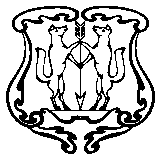 АДМИНИСТРАЦИЯ ГОРОДА ЕНИСЕЙСКАКрасноярского краяПОСТАНОВЛЕНИЕ15       06  2021 г.                           г. Енисейск                                          №  128-п      О запрете купания населения на  необорудованных пляжах и не  предназначенных для купания местах в летний  период 2021 годаВ соответствии с Федеральным законом № 131-ФЗ от 06.10.2003 «Об общих принципах организации местного самоуправления в Российской Феде-рации», в исполнение решения комиссии по предупреждению и ликвидации чрезвычайных ситуаций и обеспечению пожарной безопасности Красноярского края от 26.04.2021 № 17, руководствуясь п. 28 ст. 5, ст. 43 Устава города Енисейска и в связи с отсутствием на территории муниципального образования город Енисейск оборудованных пляжей, других санкционированных в соответствии с Правилами мест массового отдыха людей на водных объектах, в целях обеспечения безопасности жизни людей ПОСТАНОВЛЯЮ:Запретить использование водных объектов на территории муниципального образования город Енисейск для купания.МБУ «Енисейский городской информационный центр» (Воинова Е.В.) организовать изготовление знаков «Купание запрещено».МКУ «Служба муниципального заказа» (Шох В.А.) организовать установку знаков «Купание запрещено» на берегу реки Енисей в местах массового отдыха населения.Рекомендовать МО МВД России «Енисейский» (Дементьев С.Н.),  Енисейскому участку Государственной инспекции по маломерным судам ФКУ (центр ГИМС МЧС России по Красноярскому краю) (Тауснев С.М.) во взаимодействии с административной комиссией г. Енисейска осуществлять контроль в местах, запрещенных для купания.Постановление вступает в силу в день, следующий за днем его официального опубликования в Информационном бюллетене города Енисейска.Разместить на официальном интернет-портале органов местного самоуправления города Енисейска www.eniseysk.com.Контроль над исполнением настоящего постановления возложить на сектор по гражданской обороне, чрезвычайным ситуациям и обеспечению пожарной безопасности, вопросам безопасности территории (О.В. Степанова).Исполняющий обязанностиГлавы города                                                                                   Н.В. Степанова                                         